WorkshopsDagen igennem bliver der afholdt i alt 20 workshops. 10 om formiddagen og 10 om eftermiddagen. Som deltager kan du vælge to workshops, når du tilmelder dig. Herunder kan du læse om, hvad du kan forvente af de forskellige workshops, inden du tilmelder dig.Workshop 9 er identisk med workshop 19, og workshop 10 er identisk med workshop 20. Det er separate workshops, der blot dubleres – ikke forløb, der strækker sig over hele dagen.Workshops – formiddagWorkshops – eftermiddag Workshop 1 – Internet, samtykke og rettigheder– hvordan styrkes magt og magtesløshed på nettet?v/ Emma Holten, debattør, redaktør på Friktion og lærer på Krogerup Højskole.Når vi taler om nettet taler vi ofte om det som en sfære langt væk fra vores egen, hvor der foregår fuldstændig andre ting. Men faktisk er det lettere at nærme sig den virkelighed, end man skulle tro.De ting, der udspiller sig på nettet, er nemlig ofte magtudøvelser, enten personlige, eller mere politiske, der flugter med f.eks. køn, race eller social klasse.En stærkere forståelse af, hvordan magt fungerer, gør unge og børn bedre i stand til at stå imod og indse, hvad der sker, når ydmygelse eller mental vold på sociale medier bliver en del af hverdagen. Et greb om, hvad der sker, når man føler sig magtesløs og ydmyget er central for at kunne stå imod angreb som hævnporno, chikane eller latterliggørelse.Som børn får mere magt over hinanden og større muligheder for at gøre skade på hinanden, kræver det også mere af deres sociale forståelse. Det er et hårdt, men uundgåeligt skift. Og hvis det bliver ignoreret, er det blot at lade børnene i stikken.Workshop 2 – Samarbejd eller dø!Brug af computerspil til at fremme elevsamarbejdev/ Thorkild Hanghøj, lektor, Institut for Kommunikation, AAU.Workshoppen giver en indføring i, hvordan multiplayer computerspil som f.eks. Torchlight II og Minecraft kan bruges til at fremme elevers samarbejdsrelationer gennem at løse fælles udfordringer i spillene.Deltagerne får mulighed for at få hands-on erfaring med computerspil og diskutere, hvordan man kan udvikle meningsfulde faglige aktiviteter, som tager afsæt i spilaktiviteter.Workshoppen bygger på erfaringer og positive resultater fra forskningsprojektet Sæt Skolen i Spil (2015-2017) der er finansieret af Egmont Fonden, og som søger at fremme social og faglig inklusion af elever (3.-6. klasse) i fagene dansk og matematik.Læs mere om projektet her: www.sætskolenispil.dk.Workshop 3 – Co-teaching på danskv/ Jeppe Dørup og Benedikte Holbæk, videncentermedarbejdere, Nyborg Heldagsskole.Drømmer du om en ekstra lærer, du kan dele ansvaret med i planlægning, gennemførelse, evaluering og udvikling af undervisningen for alle elever i klassen? Eller er du resurseperson og drømmer om at få lige så stort ansvar for undervisningen som læreren?Opgaven med at skabe inkluderende læringsmiljøer har længe været en udfordrende opgave. Co-teaching bliver i forskningen fremhævet som den undervisningsform, der bedst bidrager til at håndtere opgaven.Kom til workshoppen, hvor du vil få et indblik i teorien omkring co-teaching, og få praksiseksempler om undervisningsformen fra et forløb i en 1. klasse. Teorien tager udgangspunkt i Marilyn Friend og Andy Højholdts arbejde med co-teaching.Workshop 4 – Når princippet om inklusion møder skolens praksisv/ Susan Tetler, professor MSO, Danmarks Institut for Pædagogik og Uddannelse, Aarhus Universitet. Leder af forskningsprogrammet ’Inklusion og eksklusion – i samfund, institutioner og pædagogisk praksis’.Inklusion som teoretisk begreb og uddannelsespolitisk mål har været et centralt omdrejningspunkt de seneste 30 år, og hermed antydes et spændingsfelt mellem inklusion som ultimativ ideologi og inklusion som hverdagspragmatisk bestræbelse.Men hvad sker der, når princippet om inklusion møder praksis? Skal inklusionsfordringen tages på alvor og blive til andet end blot en legitimering af at placere elever ’med særlige behov’ i knap så ressourcekrævende specialpædagogiske foranstaltninger, så kræver det systematisk samordnet og langsigtet indsats på flere systemniveauer.I denne workshop ses inklusionsambitionen som et grundlæggende opgør med et snævert normalitetsbegreb og en dertil hørende mangeltænkning, der dømmer nogle børnegrupper ude – og andre inde, idet fokus er på en række pædagogiske og didaktiske byggesten til udvikling af en inkluderende praksis.Workshop 5 – Udsyn i udskolingen– karrierelæring i teori og praksisv/ Bo Klindt Poulsen, lektor, VIA University College.Med begrebet ”karrierelæring” får vi et perspektivskifte i vejledning og undervisning om uddannelse og beskæftigelse. Et perspektivskifte fra et primært fokus på elevernes konkrete valg af ungdomsuddannelse til en højere grad af optagethed af elevernes læring om sig selv, hinanden og den verden de er en del af.Karrierelæringsbegrebet opfordrer og udfordrer os til at gentænke den didaktiske tilgang til emner som uddannelse, job og det gode liv i undervisning og vejledning.Med udgangspunkt i resultaterne fra forsknings- og udviklingsprojektet ”Udsyn i Udskolingen” vil vi i workshoppen prøve at forstå begreberne ”karriere” og ”karrierelæring”; vi vil diskutere muligheder og udfordringer i at introducere karrierelæringstænkning i uddannelse og vejledning, og vi vil fokusere på, hvordan lærere, vejledere, ungdomsuddannelser, virksomheder, mv. kan samarbejde om karrierelæring, både i og udenfor fagene.Workshop 6 – Tidligere sprogstart i engelsk, fransk og tysk– med fokus på flersprogethedsdidaktikv/ Petra Daryai-Hansen, docent, UCC og Anna-Vera Meidell Sigsgaard, lektor, Institut for Skole og Læring, Metropol.Workshoppen tager udgangspunkt i et stort udviklings- og forskningsprojekt om den tidligere sprogstart. I projektet udvikler sproglærere fra Københavns Kommune i tæt samarbejde med faglige konsulenter fra Konsortiet for Sprog og Fagdidaktik (Københavns Universitet, Metropol og UCC) en forskningsbaseret begynderdidaktik i engelsk, fransk og tysk (http://tidligeresprogstart.ku.dk).Det nye i dette projekt er, at der systematisk arbejdes med en flersprogethedsdidaktik i den tidligere sprogstart. I projektet bygges der bro mellem alle de sprog, der undervises i i folkeskolen, og der inddrages derudover sprog, som der normalt ikke undervises i, fx elevernes førstesprog. Det sker for at styrke alle elevers sproglige opmærksomhed og glæde ved sprog.Med afsæt i spørgsmålet om, hvordan vi i fremmedsprogsundervisningen kan tilrettelægge ’Undervisning af alle elever’, zoomer vi i workshoppen ind på spørgsmålet om, hvordan vi i begynderundervisningen systematisk kan inddrage elevernes førstesprog og hvordan dansk som andetsprog kan integreres som dimension i fremmedsprogsundervisningen.Workshop 7 – Omar er populær!v/ Maria Neumann Larsen, lektor, UCC.Reel inklusion af nyankomne og flersprogede elever kræver en koordineret indsats fra skolen, hvad enten eleven starter i et modtagetilbud eller direkte i almenundervisningen med støtte. Eleven skal lære at begå sig både socialt og fagligt for at kunne trives i klassen og for at kunne lære. Kom og hør hvordan dette kan lade sig gøre, med gode praksiseksempler og pointer fra forskning og udviklingsprojekter.Workshoppen vil kort berøre den nye praksis i mange af landets kommuner, hvor nyankomne elever integreres direkte i almenundervisningen med støtte – hvad skal man som skole og som lærer være opmærksom på for at eleverne kan trives og lære?Med eksempler fra forskellige udviklingsprojekter kan du blive inspireret af hvordan dygtige praktikere arbejder med metoder som translanguaging, systematisk ordforrådsarbejde og sprogligt inkluderende klassefællesskaber.I vil få mulighed for at diskutere hvordan I på jeres skole kan give eleverne de bedst mulige betingelser for at lykkes i det danske uddannelsessystem.Workshop 8 – Børn som eleverv/ Sine Penthin Grumløse, adjunkt, UCC.De sidder der alle sammen – ofte 28 stk. De har nogenlunde samme alder, og de er der af samme årsag: De skal blive så dygtige, de kan. I oplægget Børn som elever er der fokus på, hvordan børn deltager forskelligt i undervisningen, og hvordan udviklingen af børns betingelser for deltagelse kræver kendskab til, hvad børn er optagede af, når læreren er optaget af at undervise. Her præsenteres ingen quickfixes, der kan sikre dygtigere elever, men i stedet en række problemstillinger, som kommer til syne, når man som skoleforsker kigger med børnene i undervisningens praksis. Det er problemstillinger, som først og fremmest adresserer de politiske og organisatoriske niveauer, men som samtidig peger på nødvendigheden af, at lærere udvikler et solidt samarbejde om børnene. Oplægget vil dels tage afsæt forskningsprojektet bag bogen: Lærerfaglighed, inklusion og differentiering (Hedegaard-Sørensen og Grumløse 2016) dels tage afsæt i igangværende forskningsprojekt.  Workshop 9 – Hvad skal der til for, at undervisningen gør klasser til læringsfællesskaber?v/ Louise Klinge, ph.d., praktiker og skolekonsulentLæreren og eleverne er lige vigtige, når undervisningen skal forvandle sig til læringsfællesskaber præget af engagement og glæde.Workshoppen fokuserer dels på, hvad der skal til for at læreren kan agere relationskompetent, og dermed nå alle elever i undervisningen. Og dels på, hvad der skal til for, at eleverne engagerer sig i undervisningen. Jeg vil dele resultater fra min forskning, der viser hvad begge parter behøver, for at vi får undervisning, der gavner alle elever og styrker lærerens arbejdsglæde. Workshoppen vil veksle mellem oplæg, øvelser, dialog og praktiske eksempler både fra min ph.d. om lærerens relationskompetence, Spiral-projektet om børns læringslyst med 350 elever og 35 lærere og pædagoger, og min egen tid som lærer for alle klassetrin.Workshop 10 – At se MED børnene– samarbejde om inklusionv/ Tine Basse Fisker, ph.d., samt grundlægger og konsulent hos bassefisker.dk.Ser du børn eller ser du MED børn?
Det er ét af de spørgsmål, man må stille sig selv i det inkluderende arbejde. Selv om vi har arbejdet med inklusion i mange år, kan arbejdet stadig være udfordrende for mange voksne omkring børn i vanskeligheder. Det findes der ikke enkle løsninger på.Fra forskningens side, kan vi imidlertid hente inspiration og stof til eftertanke, som kan bringe det konkrete arbejde i skolens hverdagsliv videre. Derfor skal denne workshop handle om, hvordan det at se MED børn, kan være et gennembrud i inklusionsarbejdet, og om hvordan netop det kræver, at de voksne omkring børnene samarbejder på bestemte måder – både med hinanden og med børnene.Workshoppen er en blanding af oplæg, gruppediskussioner og fælles refleksioner, så deltagerne får mulighed for at bringe emnet tættere på egen praksis.Workshop 11 – Normkritisk og kønsreflekteret praksis i folkeskolenv/ Cecilie Nørgaard, uddannelses- og kønssociolog og indehaver af Mangfold.Workshoppen indeholder indledende oplæg om både forskning og eksempler fra praksis.Hvad viser kønsforskningen, og hvilke betydninger kan det have det for den pædagogiske og didaktiske praksis? Hvilke erfaringer og best practice eksempler kan vi hente fra vores mere erfarne, nordiske nabolande?Efter oplæg er der aktiviteter og konkrete øvelser, som fokuserer på, hvordan du selv kommer i gang med en normkritisk og kønsreflekteret proces og praksis. Afslutningsvis spørgsmål og diskussion.Workshop 12 – Unge, motivation og læringsmiljøv/ Mette Pless, lektor, Institut for Læring og Filsofi, Aalborg Universitet, Center for Ungdomsforskning.Unges skolegang og uddannelse(svalg) står højt på den politiske dagsorden. Men selvom der er meget, der går godt i uddannelsessystemet, og mange unge, der er glade for at gå i skole, tegner der sig en række udfordringer. Nogle unge har svært ved at se meningen med skolens projekt. De kæmper med at ’tage sig sammen’ er præget af skoletræthed og er ofte fraværende. Samtidig er der en gruppe unge, der fremstår nærmest overmotiverede. Det er unge, som kæmper så hårdt for at leve op til ydre og indre forventninger, at de bliver stressede og mistrives. Og nogle brænder helt sammen.Disse tendenser tegner sig i det forskningsprojekt om unges motivation for læring i udskolingen som Center for Ungdomsforskning har gennemført i samarbejde med Egmont-fonden. Med udgangspunkt i perspektiver fra projektet vil Mette Pless sætte spot på følgende:Hvordan kan vi forstå unges motivation for læring (og mangel på samme)?Hvordan kan vi i skolen understøtte og fremme unges læringsmotivation - og hvor ligger udfordringerne?Undervejs i workshoppen vil deltagernes erfaringer og perspektiver blive bragt i spil.Workshop 13 – Klasseledelse– viden og handlemuligheder om undervisningsforstyrrende uro og sammenhænge mellem det didaktiske, det faglige og det socialev/ Helle Plauborg, ph.d. og specialkonsulent hos Danmarks Evalueringsinstitut.I denne workshop sættes fokus på to temaer, der er relateret til klasseledelse, nemlig sammenhænge mellem det didaktiske, det faglige og det sociale og undervisningsforstyrrende uro.Workshoppen vil bestå i to dele. I den første del vil Helle Plauborg holde et kort oplæg om sammenhænge mellem det didaktiske, det faglige og det sociale, som efterfølgende danner udgangspunkt for et gruppearbejde med udgangspunkt i en case og en plenumdiskussion.I den anden del af workshoppen er fokus på undervisningsforstyrrende uro, og denne del af workshoppen vil dels bestå i et oplæg, dels i et gruppearbejde.Workshop 14 – Talentudvikling mellem faglig fordybelse og talentplejev/ Svend Thorhauge, daglig leder ved ATU Midt.Gennem mere end 20 år har man talt om at gøre noget for ’de dygtigste’ elever og gennem de sidste 10 år er en stor del af denne indsat gennemført under forskellige talentoverskrifter.I skolen kan talenttilbuddet vise sig som undervisningsdifferentiering i de enkelte fag og det kan også være udfoldet i særskilte forløb med faglig fordybelse inden for et specifikt fagområde. Det kan være masterclasses i sprog, poesieftermiddage, konkurrencer etc. Ligeledes er der en række tilbud på tværs af skolerne, hvor eleverne i deres fritid kan mødes om den faglige interesse og fordybe sig med ligesindede.På workshoppen vil vi udfordre og udvikle vores talentforståelse og se på, hvordan vi på den enkelte skole skaber rammer, hvor alle børn mødes med høje forventninger og får udfordringer, der modsvarer deres aktuelle behov, med særligt fokus på skabelsen af talentmiljøer. Workshop 15 – God skolestart for børn med ADHD, kan give god skolestart for hele klassenv/ Jenny Bohr, forfatter, underviser og ADHD-konsulent.Børn med ADHD opleves ofte som en særlig udfordring, også når det handler om at give dem en god skolestart.Et spørgsmål jeg ofte møder i forbindelse med, at børn med ADHD skal starte i skolen er: ”Hvad med de andre børn?”Heldigvis er det sådan, at når vi arbejder med nogle af de redskaber, der letter skolestarten og skoledagene for børn med ADHD, så letter det også skolestarten og skoledagene for størstedelen af børnene i en klasse. Set i dette lys, kan arbejdet med at give børn med ADHD en god skolestart være en gevinst for hele klassefællesskabet.Med udgangspunkt i børnesynet, at ”børn gør det godt, når de kan”, vil denne workshop tilbyde deltagerne konkrete pædagogiske værktøjer, som kan give størstedelen af børnene i en klasse en god skolestart. Deltagerne vil blive introduceret til omverdens-strukturering, visualisering, de 10 H’er, samt tips og tricks i hverdagen. Samtidig introduceres et kort undervisningsforløb målrettet indskolingsklasser ”Vi bliver super dygtige til at gå i skole”.Selve workshoppen vil fremlægges med de samme værktøjer som deltagerne kan bruge i deres egen praksis.Workshop 16 – Styrket forældresamarbejde med nyankomne familier
v/ Charlotte Bie, lektor UCCUndersøgelser viser, at mange lærere oplever at deres vante pædagogiske repertoire vedrørende forældresamarbejde ikke altid rækker eller rammer ved siden af i mødet med nyankomne flygtninge-/indvandrerforældre.Det peger på et behov for udvikling og udvidelse af de metoder og strategier, som vi griber forældresamarbejdet an med. Er samarbejdet primært kendetegnet ved at være en informationsopgave? En kulturel socialiseringsopgave? Eller en pædagogisk-didaktisk opgave? Hvad sker der, hvis vi betragter forældresamarbejdet som et praksisfællesskab, hvor nyankomne forældre får mulighed for at rykke fra legitim perifer deltagelse til central deltagelse?Workshoppen vil indeholde en præsentation og et kort fagligt oplæg vedr. kortlægningen og udviklingen af viden, metoder og praksis, som ligger til grund for inspirationssamlingen på www.nyankomneforældre.dk.Deltagerne vil derefter få mulighed for at afprøve nogle af øvelserne, samt drøfte udfordringer og strategier med hinanden og workshopholderen. Workshop 17 – Digital dannelse – eller bare dannelse?v/ Thomas Illum Hansen, forskningschef, leder af læremiddel.dk – Nationalt videncenter for lærermidler, UC Lillebælt.Digitaliseringen har efterhånden fundet vej ind i alle afkroge af den menneskelige eksistens, og udviklingen af digitale kompetencer er derfor blevet udpeget som et centralt indsatsområde i skolen. Men hvad betyder det for dannelsen? Giver det mening at tale om digital dannelse som andet og mere end it-færdigheder? Og hvordan ser det nye digitale dannelsesbegreb i så fald ud?Oplægget præsenterer et bud på digitaliseringens betydning for didaktik og dannelse.Workshop 18 – Co-teaching som samarbejdsform i skolens inklusionsindsatsv/ Janne Hedegaard Hansen, ph.d., lektor i specialpædagogik og afdelingsleder for Pædagogisk Sociologi, Danmarks Institut for Pædagogik og Uddannelse, Aarhus Universitet.Udvikling af inkluderende læringsmiljøer kræver så mange forskellige former for kompetencer, vidensformer og erfaringer, at læreren ikke kan løfte opgaven alene. Læreren bør gives mulighed for at arbejde sammen med andre professionelle om undervisningsopgaven, og co-teaching er en samarbejdsform, der har en gavnlig effekt på elevernes læring og udvikling.Workshoppen giver indsigt i, hvad co-teaching er, hvordan det kan praktiseres og hvilke betingelser, der skal være tilstede for at co-teaching kan lade sig gøre i praksis. Deltagerne får indblik i, hvad vi forskningsmæssigt ved om co-teaching, og der gives konkrete eksempler på co-teaching i praksis.Workshop 19 – Hvad skal der til for, at undervisningen gør klasser til læringsfællesskaber?v/ Louise Klinge, ph.d., praktiker og skolekonsulentLæreren og eleverne er lige vigtige, når undervisningen skal forvandle sig til læringsfællesskaber præget af engagement og glæde.Workshoppen fokuserer dels på, hvad der skal til for at læreren kan agere relationskompetent, og dermed nå alle elever i undervisningen. Og dels på, hvad der skal til for, at eleverne engagerer sig i undervisningen. Jeg vil dele resultater fra min forskning, der viser hvad begge parter behøver, for at vi får undervisning, der gavner alle elever og styrker lærerens arbejdsglæde. Workshoppen vil veksle mellem oplæg, øvelser, dialog og praktiske eksempler både fra min ph.d. om lærerens relationskompetence, Spiral-projektet om børns læringslyst med 350 elever og 35 lærere og pædagoger, og min egen tid som lærer for alle klassetrin.Workshop 20 – At se MED børnene– samarbejde om inklusionv/ Tine Basse Fisker, ph.d., samt grundlægger og konsulent hos bassefisker.dk.Ser du børn eller ser du MED børn?
Det er ét af de spørgsmål, man må stille sig selv i det inkluderende arbejde. Selv om vi har arbejdet med inklusion i mange år, kan arbejdet stadig være udfordrende for mange voksne omkring børn i vanskeligheder. Det findes der ikke enkle løsninger på.Fra forskningens side, kan vi imidlertid hente inspiration og stof til eftertanke, som kan bringe det konkrete arbejde i skolens hverdagsliv videre. Derfor skal denne workshop handle om, hvordan det at se MED børn, kan være et gennembrud i inklusionsarbejdet, og om hvordan netop det kræver, at de voksne omkring børnene samarbejder på bestemte måder – både med hinanden og med børnene.Workshoppen er en blanding af oplæg, gruppediskussioner og fælles refleksioner, så deltagerne får mulighed for at bringe emnet tættere på egen praksis.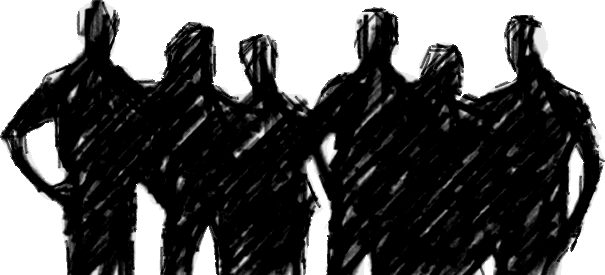 